Clostridioides difficile Infection: Treatment options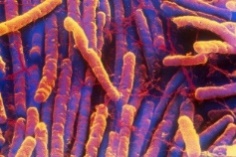 Clostridioides difficile (C. difficile) infection is defined as diarrhoea with a positive C. difficile toxin test OR results of C. difficile toxin test pending AND a clinical suspicion of C. difficile infection.The NICE guideline [NG199] on antimicrobial prescribing for C. difficile infection in adults, young people, and children aged ≥ 3 days sets out an antimicrobial prescribing strategy aiming to optimise antibiotic use and reduce antibiotic resistance. NICE guidance on C. difficile Infection treatment options for adults ≥ 18 yearsFirst line for first episode of mild, moderate, or severe C. difficile infection: Vancomycin 125mg orally four times a day for 10 daysSecond line (used if first line is ineffective) for first episode of mild, moderate, or severe C. difficile infection: Fidaxomicin 200mg orally twice a day for 10 days.Further episode of C. difficile infection within 12 weeks of symptom resolution (relapse):Fidaxomicin 200mg orally twice a day for 10 daysFurther episode of C. difficile infection more than 12 weeks after symptom resolution (recurrence):Vancomycin 125mg orally four times a day for 10 days OR Fidaxomicin 200mg orally twice a day for 10 daysSee the BNF for appropriate use in specific populations, for e.g., hepatic /renal impairment, pregnancy, and breastfeeding. See  NICE guideline for treatment advice in children and young people under 18 years.Due to the high cost of Fidaxomicin, it is NOT held in stock in community pharmacies and will only be ordered upon receipt of a prescription. To ensure timely commencement of treatment, it is advisable to liaise with the patient’s named pharmacy as soon as possible to alert them about the prescription. Urge the patient/carer to promptly notify if they are struggling to obtain it from local pharmacies.Fidaxomicin is LSCMMG rated as AMBER 0. It is suitable for prescribing in primary care following recommendation or initiation by the microbiologist.Fidaxomicin tablets have recently been additionally licensed to be given as an ‘extended-pulsed regime’ (for adults only). As per Fidaxomicin SmPC adult dosing regimens are:Standard dosing: Fidaxomicin 200mg orally twice a day for 10 days ORExtended-pulsed regime: Fidaxomicin 200 mg tablets twice a day on days 1-5 (no intake of a tablet on day 6) then 200mg once daily on alternate days for days 7-25. This regime is not first line and will only be prescribed following microbiologist advice. This regime does not currently appear in NICE NG199